Le Racisme Expliqué à Ma Fille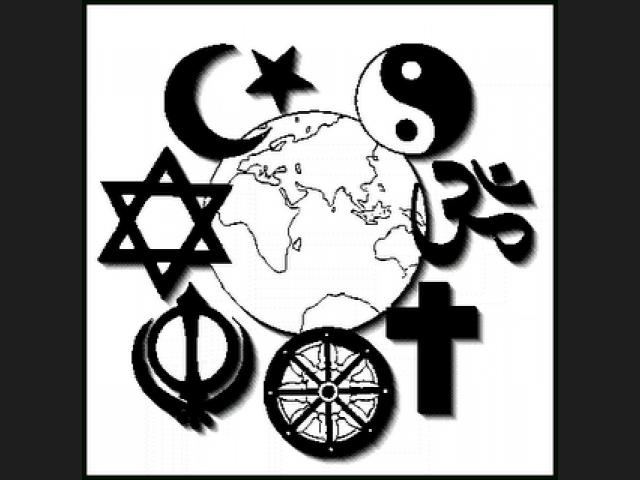 Par Tahar Ben Jelloun Partie 2 (pp. 18-32)Vocabulaire Important :  Trouvez le sens de chaque mot :le dégoutFournir des preuvesSe rassemblerLes preuves scientifiquesL’espèce humaineSe tromperUn genre humainC’est-à-direAvoir le droitLes gens malveillantsSous prétexteLes gènesUne façon de vivreUn métisLe métissageUn jumeauLes empreintes digitalesUn lieuUne brebisHeureusementLa volontéConvaincu (convaincre)Appartenir àUn infidèleLes ChrétiensLes JuifsLes MusulmansLa guerreune croisadeexpulserprendre appuiégal (égaux)la foiprêcherle paradisl’enferun attentaconfondrela luttela Véritéla plupartl’esprit divinaveugleun prixtuerun désarroiun  moyenIdées Clés – Trouvez les mots qui expliquent les idées importantes de l’auteur :__________________ = L’action de pousser, de tendre vers un but d’une manière non-réfléchie __________________ = l’action concrète de repousser l’ennemi, chasser quelqu’un __________________ = le fait de séparer un groupe social ou autre en le traitant mal__________________ = ce qui se produit quand on oblige une communauté à se rassembler pour vivre en isolation__________________ = un  pigment de la peau__________________ = une unité héréditaire__________________ = les caractères physiques et psychiques que les parents transmettent aux enfants__________________ = un être reproduit en laboratoire, exactement identique à un autre__________________ = la carte d’identité biologique d’un être humain__________________ = un mélange ethniqueQuestions de Compréhension : Répondez et préparez-vous pour la discussion.1. Qu’est-ce qu’on peut faire pour combattre le racisme ?2. Pourquoi le raciste fait appel à la science pour justifier ses idées racistes ?  Est-ce qu’il y a une justification scientifique ?3.  Donnez des exemples de discrimination dans notre société.4.  Pourquoi Ben Jelloun dit qu’il n’y a qu’une seule race humaine ?  Qu’est-ce qu’il propose ?5. Quelles sont les différences socioculturelles qui distinguent un groupe humain d’un autre ?  Donnez des exemples.6. Expliquez sa phrase : «  Le métissage est un bon rempart contre le racisme. » 7. Pourquoi le clonage fait peur ?  Comment l’homme pourrait l’utiliser pour faire du mal ?8.  « La richesse est dans la différence. »  Etes-vous d’accord ?  Expliquez. 9.  Comment certaines personnes utilisent la religion pour justifier leurs comportements ou leurs sentiments ?  Donnez des exemples. 10.  Quels sont « les livres sacrés » ?  Donnez des exemples.  Qu’est-ce qu’ils disent à ce sujet ?D. Allez Plus Loin - Faites un peu de recherche sur Le Front National et Jean-Marie le Pen.